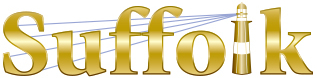 County Community College
Michael J. Grant Campus Academic AssemblyResolution 2019-09 [09]Approving AAS Photography Program Curriculum Revision Proposal (AEG)Whereas the Photographic Imaging faculty of Eastern and Grant campuses have submitted a curriculum revision proposal for the A.A.S. Photographic Imaging program; andWhereas the proposed revisionsalign the program with the College’s Institutional Educational Goals, change the name of the program to Photography,eliminate courses, pre-requisites and co-requisites that are no longer relevant in this field, and propose new, revised, and adopted courses that are more relevant to this profession and will better serve the needs of our students who are pursuing this area of study; andWhereas the A.A.S. Photographic Imaging Program Curriculum Revision Proposal has received the necessary multi-campus approvals; and Whereas the College Curriculum Committee approved the A.A.S. Photographic Imaging Program Curriculum Revision Proposal on 10/17/2019 by a vote of [8-0-0]; therefore be itResolved that the Grant Campus Academic Assembly approves the AAS Photography Program Curriculum Revision Proposal.Passed [44-2-1] on November 12, 2019